Collectivité/établissemententretien professionnelDate de convocation : (au moins 8 jours avant)	 Date de l’entretien :VALEUR PROFESSIONNELLE – EXEMPLES DE CRITERESEfficacité dans l’emploi et réalisation des objectifsConduite/mise en application d’un projetQualité du travail effectué/rigueurRespect des délais et des échéances Planification/organisation/anticipationCapacité d’adaptation/autonomie/initiative/gestion des priorités, de l’urgence et des imprévusPartage, diffusion et remontée de l’informationDisponibilité/Implication dans le travail/assiduitéEtc.Compétences professionnelles et techniquesConnaissance de l’environnement professionnel/Connaissances juridiques/Respect des normes et des procédures Maitrise des outils et/ou logicielsConseiller, assister et alerter les élus et services Entretien et développement des compétences/Capacité à s'adapter aux exigences du poste ou à l'évolution des missions/Esprit d'ouverture au changement ou à l'innovationQualités d’expression écrites et/ou orales Etc.Qualités relationnellesRespect des valeurs du service public et des obligations professionnelles (réserve, discrétion, respect du secret professionnel, comportement, …)Relationnel avec les interlocuteurs (élus, public, usagers, collègues, hiérarchie, partenaires professionnels…)Capacité à collaborer au collectif de travail/au travail en transversalité/à faire circuler l'information/à coopérer avec les partenairesQualité d'écoute et de dialogue/Empathie/Bienveillance/Capacité à instaurer une communication efficienteEtc.Capacité d’encadrement ou d’expertise ou, le cas échéant, à exercer des fonctions d’un niveau supérieurCapacité à déléguer, à superviser, coordonner et mobiliser une équipe (fixer les objectifs, organiser les moyens, identifier et valoriser les compétences, évaluer les résultats...)Capacité à mobiliser et valoriser les compétences collectives et individuellesCapacité à prévenir, gérer et arbitrer les conflits Capacité à identifier les compétences collectives et individuellesCapacité à prendre des décisions dans son périmètre/Capacité à être force de propositionsEtc.OBJECTIF – DEFINITIONUn objectif doit être : 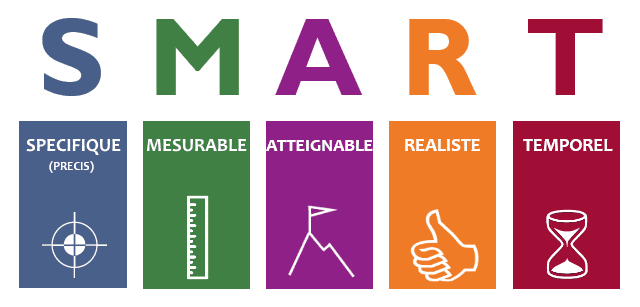 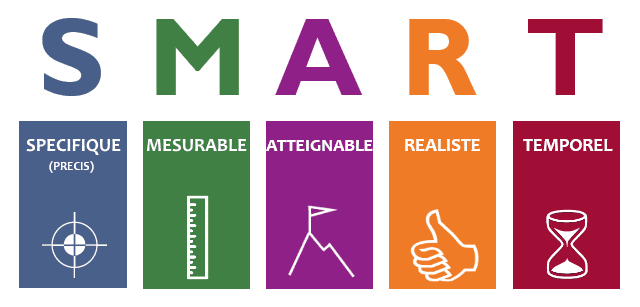 OBJECTIF – EXEMPLESService périscolaire :Objectif commun de service : sensibilisation des enfants au développement durableObjectif individuel : développer une animation sur le tri sélectifMoyens de mise en œuvre/conditions de réussite : temps de préparation de l’animation, matériel et fournitures, salle, partenariat avec une association/SICTOM, projet éducatif de la collectivitéEchéance : avril 2024Critères d’évaluation de réalisation de l’objectif : formalisation du projet d’animation,réalisation effective,bilan de l’animation (participation active des enfants, mise en pratique du tri sélectif, etc.).OBJECTIF – EXEMPLESSecrétariat de mairie :Objectif commun de service : fiabilisation des procédures comptables de la communeObjectif individuel : procéder à la vérification et au mandatement des factures dans un délai de 10 jours après réception via CHORUS PROMoyens de mise en œuvre/conditions de réussite : élaboration d’une procédure de gestion comptable en lien avec un.e élu.e, formation, temps hebdomadaire dédié au traitement des facturesEchéance : juin 2024Critères d’évaluation de réalisation de l’objectif : tenue du délai de 10 jours,nombre et motifs de rejets des mandats par la Trésorerie,nombre de relances des fournisseurs.OBJECTIF – EXEMPLESServices techniques :Objectif commun de service : amélioration de la durabilité des outils et du matériel de travailObjectif individuel : assurer l’entretien préventif du petit matériel motorisé tous les 15 jours Moyens de mise en œuvre/conditions de réussite : formation et accompagnement à la définition d’une procédure d’entretien préventif, temps dédié pour vérification périodique, matériel et pièces d’entretien, guides d’utilisation du matérielEchéance : octobre 2024Critères d’évaluation de réalisation de l’objectif : nombre et nature des pannes,nombre d’interventions extérieures pour réparation,remplacement du matériel.Partie à remplir après l’entretien professionnel - > délai de 15 jours suite à l’entretien : notification à l’agent du compte rendu (fiche d’entretien + appréciation générale littérale), signature de l’agent et le cas échéant observations de celui-ci, retour au/à la supérieur.e hiérarchique direct.e).Demande de révision : vous avez la possibilité de faire une demande de révision auprès de l’autorité territoriale (recours hiérarchique), dans un délai de quinze jours francs suivant la notification du compte rendu de votre entretien professionnel.Agent.eAgent.eNom et Prénom :Nom et Prénom :Catégorie : A / B / C 	Grade :Date de nomination dans le grade : Echelon :Date du dernier avancement d’échelon : Poste occupé (fiche de poste jointe) :Direction/Service :Date d’entrée dans le poste : Temps complet Temps non complet : /35 Temps partiel :  %La fiche de poste a-t-elle évolué depuis l’année précédente ?	Non	Oui, indiquer les changements :La fiche de poste a-t-elle évolué depuis l’année précédente ?	Non	Oui, indiquer les changements :Supérieur.e hiérarchique direct.eNom et Prénom :	Grade :Fonctions :Préambule à l’entretien professionnel (introduction à l’entretien professionnel)Avant de débuter l’entretien professionnel et l’évaluation proprement dite :mettre l'agent.e à l'aise et en confiance afin de favoriser davantage l'expression de son potentiel,annoncer les finalités de l'entretien, son utilité pour la collectivité/l’établissement, pour le/la supérieur.e hiérarchique direct.e et l'agent.e,de manière globale : inviter l’agent à évoquer les faits marquants de l’année, les évolutions dans le service, sur le poste, les outils, difficultés rencontrées,etc.Résultats professionnels obtenus durant l’année écoulée(eu égard aux objectifs qui ont été assignés à l’agent.e et aux conditions d'organisation et de fonctionnement du service dont il/elle relève)Résultats professionnels obtenus durant l’année écoulée(eu égard aux objectifs qui ont été assignés à l’agent.e et aux conditions d'organisation et de fonctionnement du service dont il/elle relève)Résultats professionnels obtenus durant l’année écoulée(eu égard aux objectifs qui ont été assignés à l’agent.e et aux conditions d'organisation et de fonctionnement du service dont il/elle relève)Rappel des objectifs du service :Rappel des objectifs du service :Rappel des objectifs du service :Rappel des objectifs individuels et de leurs critères d’évaluationRésultatsAnalyse factuelle des écarts objectifs/résultatsObjectif : Moyens de mise en œuvre :Echéance :	Non atteint	Partiellement atteint	Atteint	Dépassé 	Annulé/reportéSupérieur.e hiérarchique direct.e :Agent.e :Objectif : Moyens de mise en œuvre :Echéance :	Non atteint	Partiellement atteint	Atteint	Dépassé 	Annulé/reportéSupérieur.e hiérarchique direct.e :Agent.e :Objectif : Moyens de mise en œuvre :Echéance :	Non atteint	Partiellement atteint	Atteint	Dépassé Annulé/reportéSupérieur.e hiérarchique direct.e :Agent.e :Objectif : Moyens de mise en œuvre :Echéance :	Non atteint	Partiellement atteint	Atteint	Dépassé Annulé/reportéSupérieur.e hiérarchique direct.e :Agent.e :Acquis de l’expérience professionnelle sur l’année écouléeAcquis de l’expérience professionnelle sur l’année écouléeDescriptif de l’expérienceCompétences acquisesEx : ATSEM -> participation à l’organisation d’un spectacle de fin d’année sur le thème du voyage, en lien avec les enseignants Développement d’une animation sur un thème donnéEx : agent.e des espaces verts -> création et aménagement d’un parterre végétal en lien avec le Tour de FranceConception de massifs innovants en respectant une thématiqueEx : secrétaire de mairie -> mise en œuvre du recensement de la population Mobilisation d’une équipe, pilotage, coordination autour d’un projetBilan des formations suivies durant l’année écouléeBilan des formations suivies durant l’année écouléeBilan des formations suivies durant l’année écouléeBilan des formations suivies durant l’année écouléeIntitulé des formationsSuiviSuiviObservations (compétences acquises) oui nonMotif :Agent.e : Supérieur.e hiérarchique direct.e :  oui nonMotif :Agent.e : Supérieur.e hiérarchique direct.e :  oui nonMotif :Agent.e :Supérieur.e hiérarchique direct.e : Valeur professionnelle et manière de servir (voir : fiche « valeur professionnelle-critères »)(Critères fixés après avis du Comité social territorial)Valeur professionnelle et manière de servir (voir : fiche « valeur professionnelle-critères »)(Critères fixés après avis du Comité social territorial)Valeur professionnelle et manière de servir (voir : fiche « valeur professionnelle-critères »)(Critères fixés après avis du Comité social territorial)Valeur professionnelle et manière de servir (voir : fiche « valeur professionnelle-critères »)(Critères fixés après avis du Comité social territorial)Valeur professionnelle et manière de servir (voir : fiche « valeur professionnelle-critères »)(Critères fixés après avis du Comité social territorial)Valeur professionnelle et manière de servir (voir : fiche « valeur professionnelle-critères »)(Critères fixés après avis du Comité social territorial)CritèresNon mobiliséA acquérirA développerMaîtriséCommentairesEfficacité dans le poste et réalisation des objectifsEfficacité dans le poste et réalisation des objectifsEfficacité dans le poste et réalisation des objectifsEfficacité dans le poste et réalisation des objectifsEfficacité dans le poste et réalisation des objectifsEfficacité dans le poste et réalisation des objectifsNb : pour les items « à acquérir, à développer » : nécessité d’argumenter et d’illustrer les éléments+ donner à l’agent les moyens/les conditions de réussite pour permettre à l’agent de progresser.Nb : pour les items « à acquérir, à développer » : nécessité d’argumenter et d’illustrer les éléments+ donner à l’agent les moyens/les conditions de réussite pour permettre à l’agent de progresser.Nb : pour les items « à acquérir, à développer » : nécessité d’argumenter et d’illustrer les éléments+ donner à l’agent les moyens/les conditions de réussite pour permettre à l’agent de progresser.Nb : pour les items « à acquérir, à développer » : nécessité d’argumenter et d’illustrer les éléments+ donner à l’agent les moyens/les conditions de réussite pour permettre à l’agent de progresser.Nb : pour les items « à acquérir, à développer » : nécessité d’argumenter et d’illustrer les éléments+ donner à l’agent les moyens/les conditions de réussite pour permettre à l’agent de progresser.Compétences professionnelles et techniquesCompétences professionnelles et techniquesCompétences professionnelles et techniquesCompétences professionnelles et techniquesCompétences professionnelles et techniquesCompétences professionnelles et techniquesNb : pour les items « à acquérir, à développer » : nécessité d’argumenter et d’illustrer les éléments+ donner à l’agent les moyens/les conditions de réussite pour permettre à l’agent de progresser.Nb : pour les items « à acquérir, à développer » : nécessité d’argumenter et d’illustrer les éléments+ donner à l’agent les moyens/les conditions de réussite pour permettre à l’agent de progresser.Nb : pour les items « à acquérir, à développer » : nécessité d’argumenter et d’illustrer les éléments+ donner à l’agent les moyens/les conditions de réussite pour permettre à l’agent de progresser.Nb : pour les items « à acquérir, à développer » : nécessité d’argumenter et d’illustrer les éléments+ donner à l’agent les moyens/les conditions de réussite pour permettre à l’agent de progresser.Nb : pour les items « à acquérir, à développer » : nécessité d’argumenter et d’illustrer les éléments+ donner à l’agent les moyens/les conditions de réussite pour permettre à l’agent de progresser.Qualités relationnellesQualités relationnellesQualités relationnellesQualités relationnellesQualités relationnellesQualités relationnellesNb : pour les items « à acquérir, à développer » : nécessité d’argumenter et d’illustrer les éléments+ donner à l’agent les moyens/les conditions de réussite pour permettre à l’agent de progresser.Nb : pour les items « à acquérir, à développer » : nécessité d’argumenter et d’illustrer les éléments+ donner à l’agent les moyens/les conditions de réussite pour permettre à l’agent de progresser.Nb : pour les items « à acquérir, à développer » : nécessité d’argumenter et d’illustrer les éléments+ donner à l’agent les moyens/les conditions de réussite pour permettre à l’agent de progresser.Nb : pour les items « à acquérir, à développer » : nécessité d’argumenter et d’illustrer les éléments+ donner à l’agent les moyens/les conditions de réussite pour permettre à l’agent de progresser.Nb : pour les items « à acquérir, à développer » : nécessité d’argumenter et d’illustrer les éléments+ donner à l’agent les moyens/les conditions de réussite pour permettre à l’agent de progresser.Capacités d’encadrement ou d'expertise ou, le cas échéant, à exercer des fonctions d'un niveau supérieurCapacités d’encadrement ou d'expertise ou, le cas échéant, à exercer des fonctions d'un niveau supérieurCapacités d’encadrement ou d'expertise ou, le cas échéant, à exercer des fonctions d'un niveau supérieurCapacités d’encadrement ou d'expertise ou, le cas échéant, à exercer des fonctions d'un niveau supérieurCapacités d’encadrement ou d'expertise ou, le cas échéant, à exercer des fonctions d'un niveau supérieurCapacités d’encadrement ou d'expertise ou, le cas échéant, à exercer des fonctions d'un niveau supérieurNb : pour les items « à acquérir, à développer » : nécessité d’argumenter et d’illustrer les éléments+ donner à l’agent les moyens/les conditions de réussite pour permettre à l’agent de progresser.Nb : pour les items « à acquérir, à développer » : nécessité d’argumenter et d’illustrer les éléments+ donner à l’agent les moyens/les conditions de réussite pour permettre à l’agent de progresser.Nb : pour les items « à acquérir, à développer » : nécessité d’argumenter et d’illustrer les éléments+ donner à l’agent les moyens/les conditions de réussite pour permettre à l’agent de progresser.Nb : pour les items « à acquérir, à développer » : nécessité d’argumenter et d’illustrer les éléments+ donner à l’agent les moyens/les conditions de réussite pour permettre à l’agent de progresser.Nb : pour les items « à acquérir, à développer » : nécessité d’argumenter et d’illustrer les éléments+ donner à l’agent les moyens/les conditions de réussite pour permettre à l’agent de progresser.Objectifs pour l’année à venir (voir fiche « Objectifs-définition exemples »)(compte tenu, le cas échéant, des évolutions prévisibles en matière d'organisation et de fonctionnement du service)Objectifs pour l’année à venir (voir fiche « Objectifs-définition exemples »)(compte tenu, le cas échéant, des évolutions prévisibles en matière d'organisation et de fonctionnement du service)Objectifs pour l’année à venir (voir fiche « Objectifs-définition exemples »)(compte tenu, le cas échéant, des évolutions prévisibles en matière d'organisation et de fonctionnement du service)Objectifs pour l’année à venir (voir fiche « Objectifs-définition exemples »)(compte tenu, le cas échéant, des évolutions prévisibles en matière d'organisation et de fonctionnement du service)Objectifs communs du service :Objectifs communs du service :Objectifs communs du service :Objectifs communs du service :Objectifs/Axes de progression individuelsMoyens de mise en œuvre, conditions de réussiteEchéanceCritères d’évaluation de réalisation des objectifsFormations souhaitées pour l’année à venir(en lien avec les missions, les compétences, les formations obligatoires, la préparation aux concours et examens, le projet d’évolution professionnel, les formations personnelles)Formations souhaitées pour l’année à venir(en lien avec les missions, les compétences, les formations obligatoires, la préparation aux concours et examens, le projet d’évolution professionnel, les formations personnelles)Formations souhaitées pour l’année à venir(en lien avec les missions, les compétences, les formations obligatoires, la préparation aux concours et examens, le projet d’évolution professionnel, les formations personnelles)Formations souhaitées pour l’année à venir(en lien avec les missions, les compétences, les formations obligatoires, la préparation aux concours et examens, le projet d’évolution professionnel, les formations personnelles)Formations souhaitées pour l’année à venir(en lien avec les missions, les compétences, les formations obligatoires, la préparation aux concours et examens, le projet d’évolution professionnel, les formations personnelles)Intitulé/thématiqueInitiativeAvis du supérieur.e hiérarchique direct.eRésultats attendusRésultats attendusIntitulé/thématiqueInitiativeAvis du supérieur.e hiérarchique direct.eSupérieur.e hiérarchique direct.eAgent.e Agent.e Supérieur.e hiérarchique direct.eFavorable -   prioritaire    non prioritaire Défavorable : (motif) Agent.e Supérieur.e hiérarchique direct.eFavorable -   prioritaire    non prioritaire Défavorable : (motif) Agent.e Supérieur.e hiérarchique direct.eFavorable -   prioritaire    non prioritaire Défavorable : (motif)Droits acquis au titre du compte personnel de formationDroits acquis au titre du compte personnel de formationDroits acquis au titre du compte personnel de formationUtilisés sur l’année écoulée :Restants :Prévisionnel :Perspectives et souhaits d’évolution professionnelleNb : pour les fonctionnaires situés au moins 3 ans au dernier échelon de leur grade (au 31 décembre de l'année de l’entretien) et qui n’ont pas bénéficié, au cours de leur carrière, d’un avancement de grade, d’une nomination suite à promotion interne ou concours : leurs perspectives d’accès au grade supérieur sont abordées lors de l’entretien. Ces perspectives font l’objet d’une appréciation particulière du supérieur.e hiérarchique direct.e laquelle sera portée à la connaissance de la CAP. Ainsi, l’entretien est conduit en abordant et en prenant en compte les possibilités d’évolution du fonctionnaire au grade supérieur (point sur les conditions statutaires, souhaits et accompagnement de l’agent.e : formation, prépa concours/examen, possibilité d’évolution : sur le poste, dans le service, mobilité interne/externe, etc.)Perspectives et souhaits d’évolution professionnelleNb : pour les fonctionnaires situés au moins 3 ans au dernier échelon de leur grade (au 31 décembre de l'année de l’entretien) et qui n’ont pas bénéficié, au cours de leur carrière, d’un avancement de grade, d’une nomination suite à promotion interne ou concours : leurs perspectives d’accès au grade supérieur sont abordées lors de l’entretien. Ces perspectives font l’objet d’une appréciation particulière du supérieur.e hiérarchique direct.e laquelle sera portée à la connaissance de la CAP. Ainsi, l’entretien est conduit en abordant et en prenant en compte les possibilités d’évolution du fonctionnaire au grade supérieur (point sur les conditions statutaires, souhaits et accompagnement de l’agent.e : formation, prépa concours/examen, possibilité d’évolution : sur le poste, dans le service, mobilité interne/externe, etc.)Agent.eSupérieur.e hiérarchique direct.eAutres thèmes abordés(le cas échéant)Appréciation générale littérale du/de la supérieur.e hiérarchique direct.e(traduit la valeur professionnelle de l’agent.e au regard des critères fixés après avis du Comité social territorial)Appréciation générale littérale du/de la supérieur.e hiérarchique direct.e(traduit la valeur professionnelle de l’agent.e au regard des critères fixés après avis du Comité social territorial)Appréciation générale littérale du/de la supérieur.e hiérarchique direct.e(traduit la valeur professionnelle de l’agent.e au regard des critères fixés après avis du Comité social territorial)Nom, prénom :Fonction :Notifié à l’agent.e le :Signature de l’agent.e :Date :Signature du Supérieur.e hiérarchique direct.e :Observations éventuelles de l’agent.eObservations éventuelles de l’agent.eObservations éventuelles de l’agent.eNom, prénom :Fonction :Retour au supérieur.e hiérarchique direct.e le :Date :Signature de l’agent.e attestant de la prise de connaissance du compte-rendu :Visa de l’autorité territorialeVisa de l’autorité territorialeLe/La Maire ou Le/La Président(e) Nom, PrénomDate :Signature :